Student* N.B.: These would be the details that would appear on any certificate/trophy should the nomination be shortlisted.Project SupervisorNominations are assessed against the following eight criteria:Project/dissertation put forward for the CIEEM Student Project Awards (To be completed by Project Supervisor)Please email this entry form, along with a PDF of the degree project/dissertation, to awards@cieem.net by the closing date of  30th November 2020. If you have any queries, please email or call 01962 868626.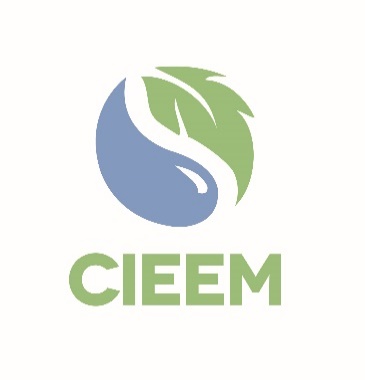 Awards 2021Postgraduate Student Project Award
Nomination FormFull Name*:Full Name*:Membership number:(If known)Membership number:(If known)Email:Email:I declare that to the best of my knowledge the information provided is accurate and complete.I declare that to the best of my knowledge the information provided is accurate and complete.Full Name:Full Name:Membership number:(If known)Membership number:(If known)Email:Email:I declare that to the best of my knowledge the information provided is accurate and complete.I declare that to the best of my knowledge the information provided is accurate and complete.1How the project positions the subject within the wider literature, showing an awareness of current understanding and debate within the ecological and environmental management context of  the project and clearly defining the terms of the literature search.10 points2There are clear research hypotheses with appropriate and well-described terms.10 points3Research methods are clearly described, appropriate for the hypotheses being tested and any limitations are identified and their implications discussed.15 points4Discussion and arguments are informed by a well-defined and identifiable primary source base, including appropriate statistical analysis of data15 points5The project shows clarity and rigour in interpretation and/or analysis of results.15 points6The findings are discussed fully and appropriately in the context of the hypotheses.10 points7The project is well presented (e.g. structure, citations, bibliography, appendices), the standard of writing (e.g. style, punctuation, spelling and grammar), has a clear and concise abstract/summary and data/figures/tables are correctly presented.10 points8The project provides new evidence or information of relevance to ecology and environmental management in an applied context15 pointsTitle:Awarding university/institution:With reference to the eight award criteria, please outline below why this project should receive a CIEEM Student Project Award. Maximum 500 words.With reference to the eight award criteria, please outline below why this project should receive a CIEEM Student Project Award. Maximum 500 words.